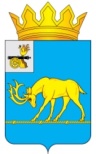 МУНИЦИПАЛЬНОЕ ОБРАЗОВАНИЕ «ТЕМКИНСКИЙ РАЙОН» СМОЛЕНСКОЙ ОБЛАСТИТЕМКИНСКИЙ РАЙОННЫЙ СОВЕТ ДЕПУТАТОВР Е Ш Е Н И Еот 23 сентября 2022 года                                                                                          № 76  О награждении Почетной грамотой Темкинского районного Совета депутатовВ соответствии с Уставом муниципального образования                            «Темкинский район» Смоленской области (новая редакция) (с изменениями), Положением о Почетной грамоте Темкинского районного Совета депутатов, решением постоянной комиссии по законности и правопорядкуТемкинский районный Совет депутатов  р е ш и л:1. Наградить Почетной грамотой Темкинского районного Совета депутатов за  добросовестный многолетний труд,  профессиональное мастерство, достижение высокой результативности и эффективности в педагогической деятельности  и в связи с празднованием Дня учителя следующих педагогических работников общеобразовательных учреждений муниципального образования «Темкинский район» Смоленской области:- Волкову Светлану Евгеньевну, учителя начальных классов муниципального бюджетного общеобразовательного учреждения «Темкинская средняя школа имени Героя Советского Союза Громова Георгия Васильевича» Темкинского района Смоленской области;- Зуеву Марину Юрьевну, директора муниципального бюджетного общеобразовательного учреждения Васильевская муниципальная начальная общеобразовательная школа муниципального образования «Темкинский район» Смоленской области;- Казарину Татьяну Алексеевну, учителя начальных классов муниципального бюджетного общеобразовательного учреждения Замыцкая муниципальная основная общеобразовательная школа муниципального образования «Темкинский район» Смоленской области;- Левченкову Елену Ивановну, учителя физики и математики муниципального бюджетного общеобразовательного учреждения «Темкинская средняя школа имени Героя Советского Союза Громова Георгия Васильевича» Темкинского района Смоленской области;- Рожковец Светлану Леонидовну, учителя истории и обществознания муниципального бюджетного общеобразовательного учреждения «Темкинская средняя школа имени Героя Советского Союза Громова Георгия Васильевича» Темкинского района Смоленской области.2. Настоящее решение вступает в силу со дня его официального опубликования в районной газете «Заря».3. Контроль за исполнением настоящего решения возложить на постоянную комиссию по законности и правопорядку (председатель А.Ф. Горностаева) Председатель Темкинскогорайонного Совета депутатов                                                                    Л.Ю.Терёхина